Publicado en  el 09/03/2017 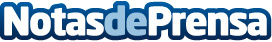 La venta de viviendas creció en 2016 un 13,9%La última estadística publicada indica que en España se vendieron en alrededor de 458.000 viviendasDatos de contacto:Nota de prensa publicada en: https://www.notasdeprensa.es/la-venta-de-viviendas-crecio-en-2016-un-139 Categorias: Inmobiliaria Construcción y Materiales http://www.notasdeprensa.es